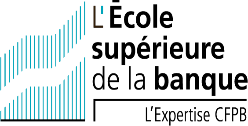 Certification professionnelle AMF Offre réservée aux Entreprises Pour des inscriptions collectivesDate limite d’inscription : 5 Jours ouvrés avant la date de démarrage de formation      Examen certifié par l’AMF le 25 juin 2010 et renouvelé le 15 mai 2018 sous le numéro C-7, en application des articles 312-3 à 312-5, 314-9, 318-7 à 318-9, 321-37 à 321-39, et 325-24 à 325-26 du règlement général de l'AMFCompléter le fichier CAMF Fichier inscriptions.xls des informations des candidats. Celles-ci permettent les communications entre l’ES Banque et les apprenants.2. Joindre le fichier .xls à ce bulletin d’inscription.  Ce bulletin d’inscription vaut convention de formation conformément à D 6353-1 l’article du Code du travail,   La signature de la présente convention vaut acceptation pleine et entière des Conditions Générales de Vente disponibles sur      www.esbanque.fr dont le signataire certifie avoir pris connaissance.APPRENANTS     ENTREPRISERaison sociale :      Siret (14 chiffres) :       	Adresse postale :      Statut employeur : Responsable du diplôme :Nom                 Prénom :      Nom          Prénom :      Né(e) le :       /   /            À :                                       Département de Naissance :    E-mail :       @                                                                   Pays de naissance :          INSCRIPTIONUne fois l’inscription validée par l’Ecole Supérieure de la Banque, le candidat recevra un email avec ses identifiants pour accéder à la plateforme Campus;  Dans les 5 jours suivant l’activation de son compte, il aura accès au calendrier des examens et pourra choisir le lieu et sa date d'examen.Il devra réaliser l’entrainement et le passage à l’examen dans la période des 3 ou 6 mois (selon le pack choisi) à compter de la date d’envoi des codes d’accès. Il est demandé aux apprenants de se munir de matériel permettant l’accès aux ressources pédagogiques numériques. Pour le confort d’utilisation, les ordinateurs portables sont préconisés par rapport aux smartphones ou tablettes pendant les formations. Pour le passage de l’examen, un ordinateur portable est requis.Signature et cachet de l’ES BanqueSignature et cachet du clientSignataire : Florence ZINCKResponsable Gestion des ventes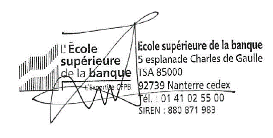 Date : 